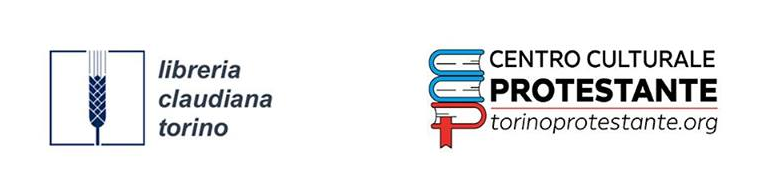 Giovedì 11 aprile 2019 ore 18presso la Casa Valdese in corso Vittorio Emanuele II 23 Torinopresentazione del libroBibbia e cinemadi Peter Ciacciodialoga con l’autoreChiara Simonighdocente di Storia ed Estetica del Cinemacon la proiezione e il commento di brani selezionati di alcuni film legati alla figura di Gesù,da Gesù di Nazareth a Ave Cesare! da ET a Au hasard Balthazar e Luci d’inverno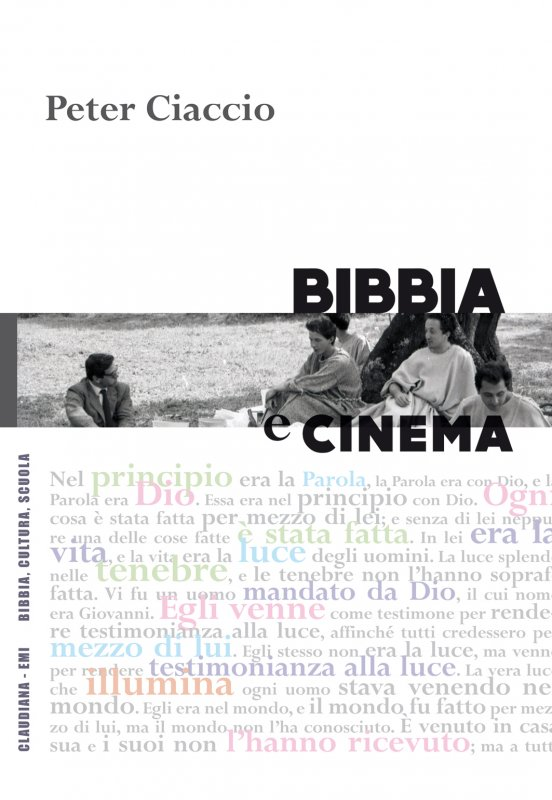 Come la Bibbia, anche il cinema può influenzare la vita delle persone; come la Bibbia, il cinema non appartiene agli esperti, ma a tutti.Il cinema non ha utilizzato la Bibbia solo come fonte inesauribile di soggetti, ma anche come sfondo di storie di fantasia e come modello narrativo su cui creare nuove trame e nuovi personaggi. Gesù è il personaggio storico più rappresentato al cinema. Peter Ciaccio racconta la meravigliosa storia del connubio tra cinema e Bibbia.Pastore metodista, teologo e studioso dei rapporti tra cultura pop e fede, Peter Ciaccio ha pubblicato per Claudiana anche “Il vangelo secondo Harry Potter”, “Il vangelo secondo i Beatles” e, con Andreas Kohn, “Il vangelo secondo Star Wars”. 